Temat: Krajobraz wczoraj i dziśNapisz w jaki sposób człowiek zmienia krajobraz……………………………………………………………………………………………………………………………………………………………………………………………….Porównaj wybrane elementy krajobrazu twojej miejscowości dawniej i dziś. Sformułuj i zapisz trzy wnioski wynikające z tego porównania.Wnioski1. …………………………………………………………………………………………………………………………………..................................................................................................2. ……………………………………………………………………………………………………………………………………………………………………………………………………3. ……………………………………………………………………………………………………………………………………………………………………………………………………3.  Zapisz nazwę miejscowości, w której mieszkasz. Spróbuj wyjaśnić pochodzenie tej nazwy. Następnie opisz najciekawsze według ciebie miejsca, które warto odwiedzić w twojej miejscowości.Moja miejscowość nazywa się …………………………………………………………………………Nazwa ta pochodzi ………………………………………………………………………………………………………………………………………………………………………………………………………………………………………………………………………………………………………………………………………………………………………………………………………………………………………………………………………………………………………………………………………………………………………………………………………………………………………………Najciekawsze miejsca w mojej miejscowości to ………………………………………………………………………………………………………………………………………………………………………………………………………………………………………………………………………………………………………………………………………………………………………………………………………………………………………………………………………………………………………………………………………………………………………………………………………………………………………………………………………………………………………………………………………………………………………………………………………………………………………………………………………………………………………………………………………………………………………………………………………………………………………………………………………………………………………………………………………………………………………………………………………………………………………………………………………………………………………………………………………………………………………………………………………………………………………………………………………………………………………………………………………………………………………………………………………………………………………………………………………………………………………………………………………………………………………………………………………………………………………………………………………………………………………………………………………………4. Uzupełnij tabelę.4. Rozwiąż rebus. Wyjaśnij znaczenie otrzymanego hasła.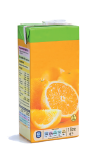 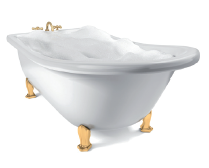 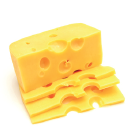 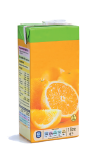 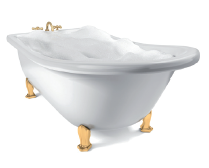 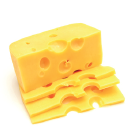 Hasło …………………………………………………………………………………………………Temat: Obszary i obiekty chronione1. Zamaluj na czerwono okienka przy informacjach dotyczących parków narodowych, na żółto –  przy informacjach dotyczących rezerwatów przyrody, a na zielono – informacjach dotyczących parków krajobrazowych.□ Tworzy się je na obszarach liczących co najmniej 1000 hektarów.□ Ich powierzchnia jest niekiedy większa niż powierzchnia parków narodowych.□ W Polsce istnieją obecnie 23 obiekty tego typu.□ Chronią wyjątkowo cenne elementy przyrody, na przykład rzadkie gatunki roślin.□ Obejmują na ogół znacznie mniejsze tereny niż parki narodowe.□ Można w nich uprawiać rośliny, hodować bydło i zakładać stawy rybne.2. Porównaj poniższą mapę z mapą zamieszczoną w podręczniku (s. 157). Zapisz nazwy parków narodowych oznaczonych podanymi liczbami. Dla ułatwienia używaj skrótu PN dla zwrotu Park Narodowy.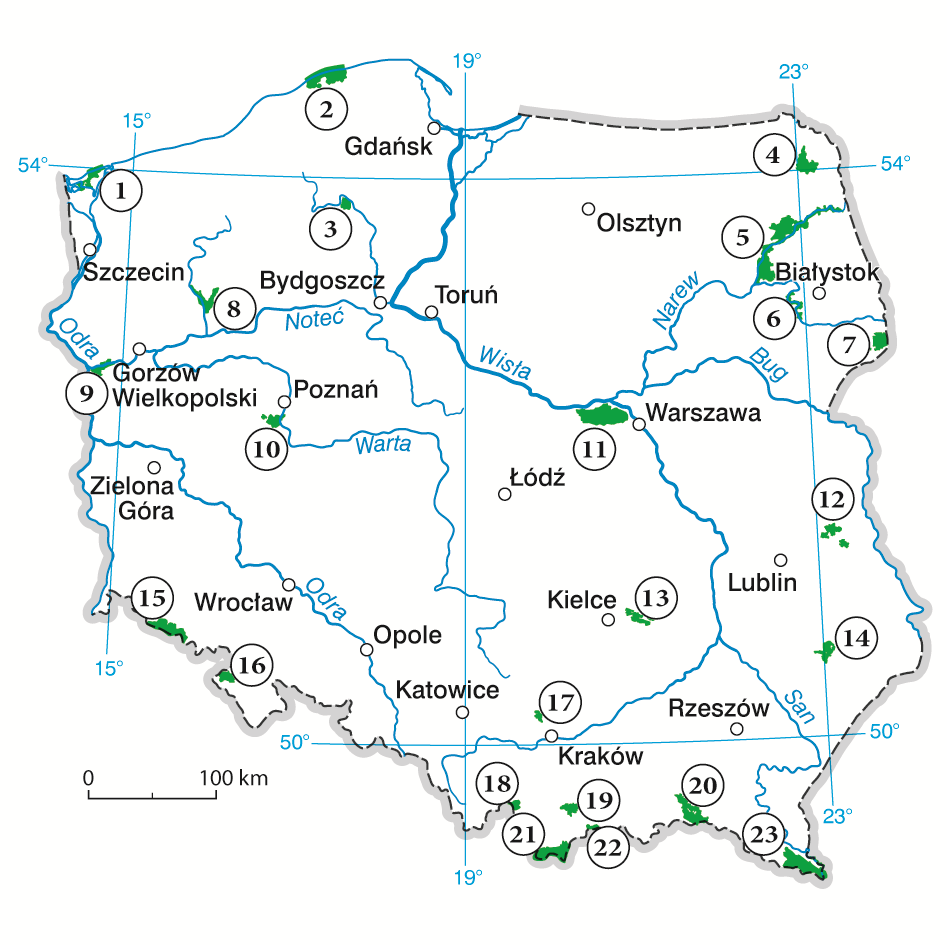 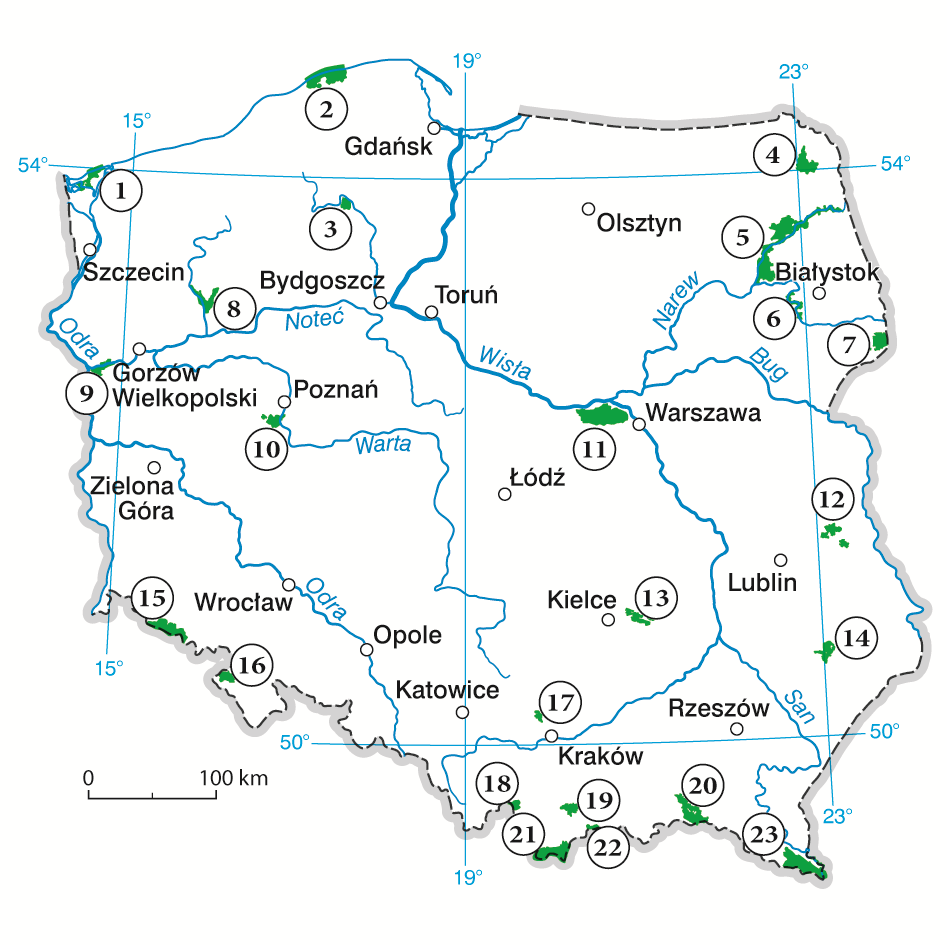 3. Na obszarach chronionych obowiązują ściśle określone zasady zachowania. Napisz, co oznaczają poniższe znaki.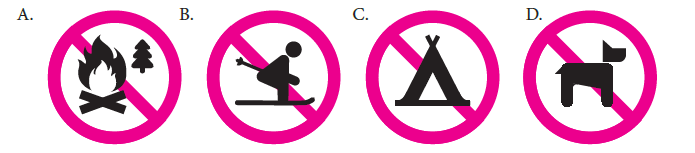 A. ……………………………………………………………………………………………….B. ……………………………………………………………………………………………….C. ……………………………………………………………………………………………….D. ……………………………………………………………………………………………….4. Uzupełnij schemat. Napisz, na czym polega ścisła ochrona przyrody, a na czym – ochrona czynna.5. Napisz, gdzie można zobaczyć poniższą tabliczkę i co ona oznacza.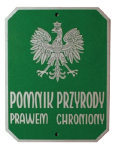 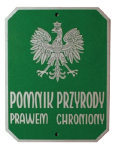 6. Podaj trzy przykłady pomników przyrody lub obszarów chronionych znajdujących się w twojej okolicy. ………………………………………………………………………………………………………………………………………………………………………………………………………………………………………………………………………………………………………Wybrane elementy krajobrazu mojej miejscowościDawniejDziśUkształtowanie terenuZbiorniki wodneSzata roślinnaZabudowa i sieć drógPrzykłady działalności człowiekaWpływ na krajobrazPolowanie na dzikie zwierzętai zbieranie owocówUprawa ziemi i zakładanie osadRozwój przemysłuPrzewożenie towarów i ludzi